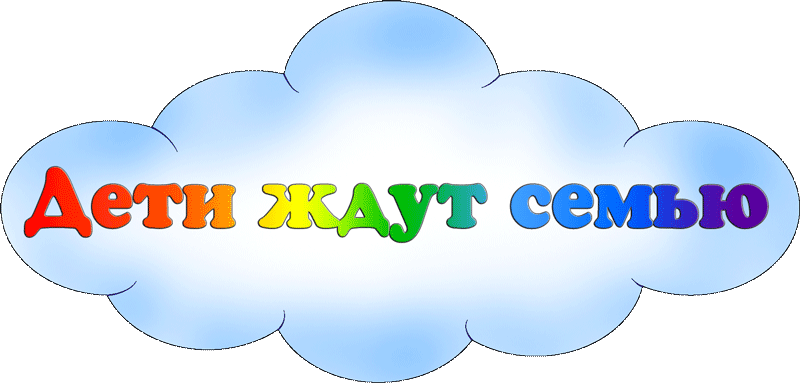 Дети – будущее каждой страны и поэтому так важно, чтобы они росли, развивались, воспитывались в семьях, были окружены родительской лаской и заботой. В России несколько тысяч детей живут в детских домах, интернатах, домах ребенка. У кого-то из них нет родителей, у кого-то есть, но они не заботятся о своих детях. Мальчики и девочки всех возрастов остались одни, без поддержки, без защиты и без любви. Заветная мечта каждого из них - как можно скорее обрести заботливых родителей, чтобы вместе с ними, рука об руку, найти ответ на вопрос: «Что такое семья?». «Мама, папа, я» - эта формула семейного счастья, которая не знакома тысячам ребят, оставшимся без попечения родителей.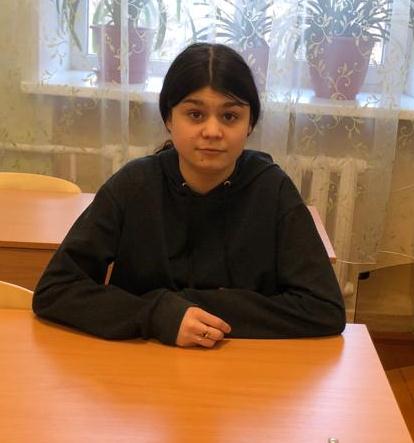 Алёна Ц.   2007 г.р.Цвет волос – чёрныеЦвет глаз – карие Алена веселая, активная, коммуникабельная. В коллективе группы пытается занять позицию лидера.  Форма устройства – опека, усыновлениеБратья, сестры – есть сестра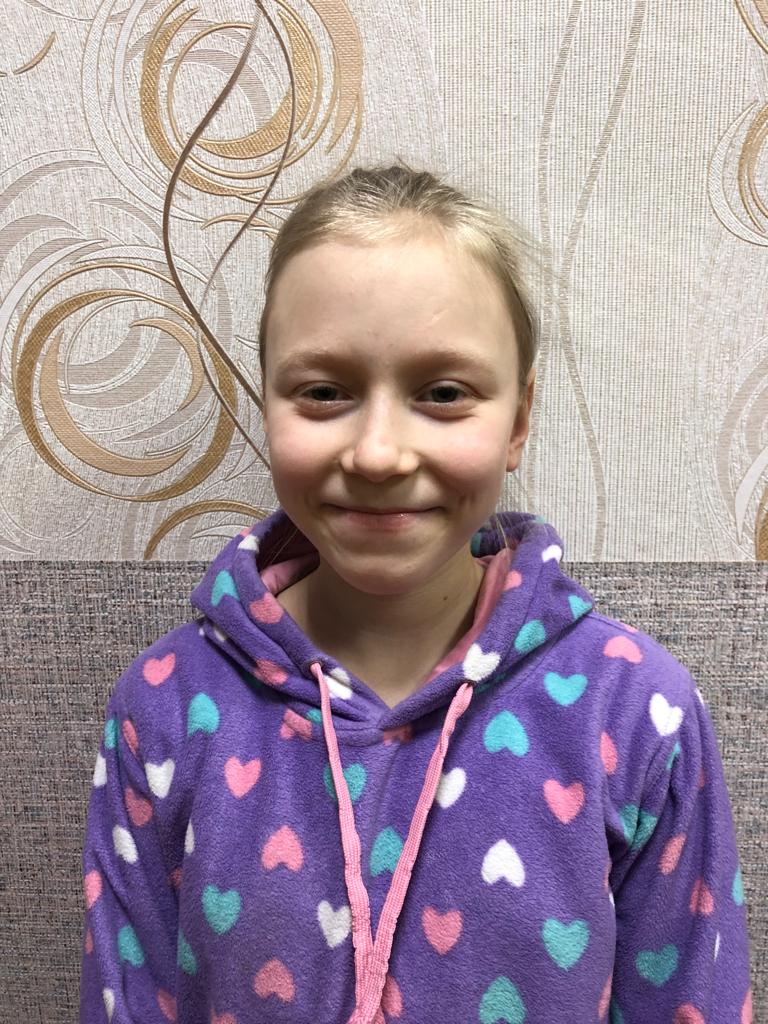  Анастасия И.    2011 г.р.Цвет волос – светлыеЦвет глаз – карие Настя общительная, веселая, доброжелательная. легко устанавливает контакт как со взрослыми, так и с детьми. Форма устройства – опека, усыновлениеБратья, сестры  –  отсутствуют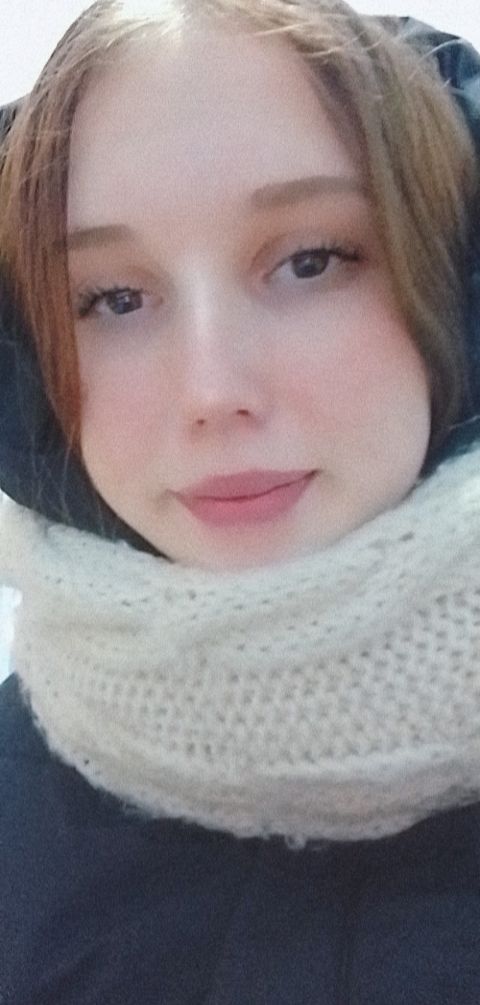  Елена  Б.    2008 г.р.Цвет волос – темныйЦвет глаз – карие Елена скромная, застенчивая, избирательная в друзьях, доброжелательная, спокойная, трудолюбиваяФорма устройства – опека, усыновлениеБратья, сестры – есть сестры, брат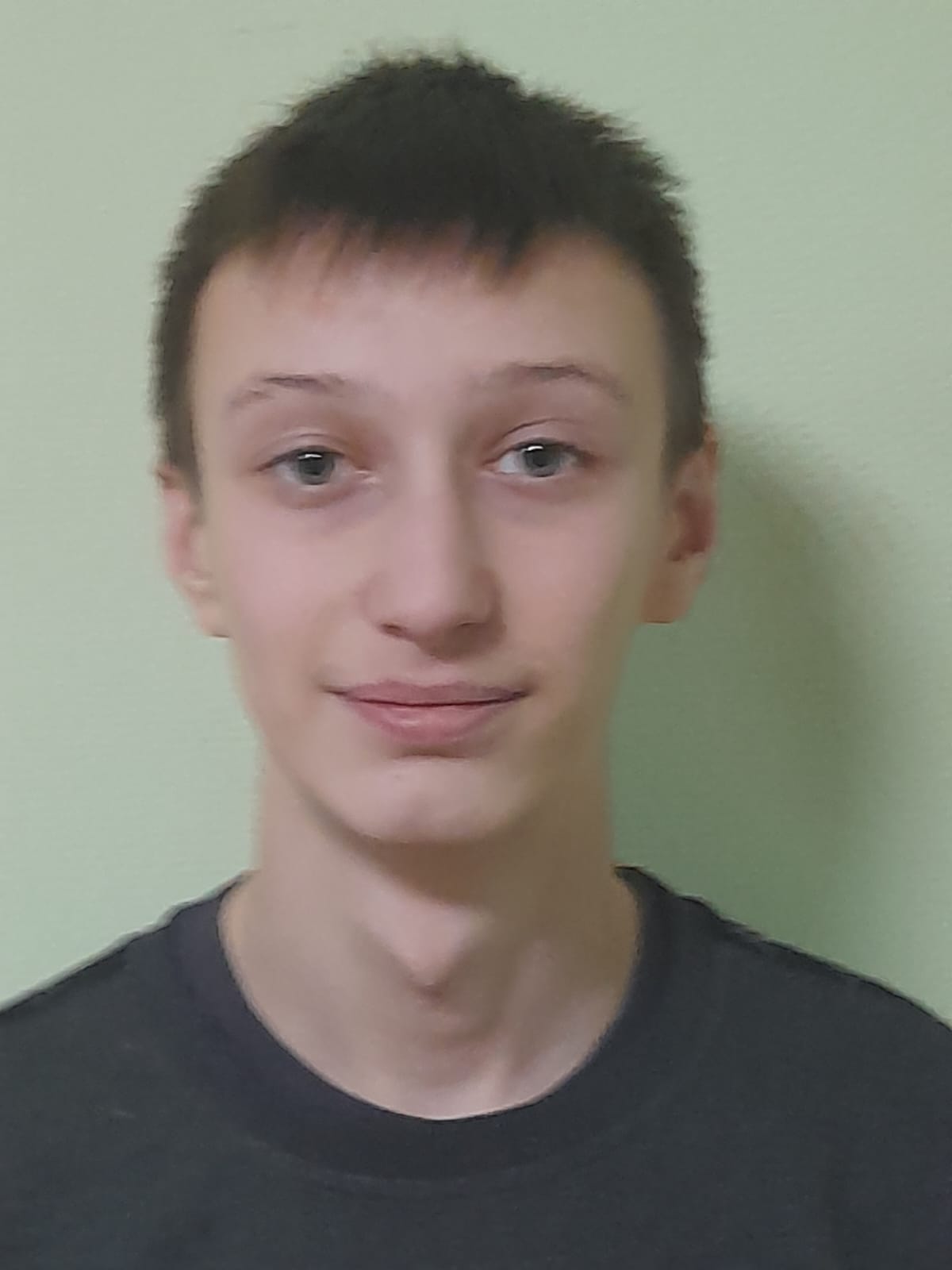  Руслан Т.  2007 г.р.Цвет волос – русыйЦвет глаз – карий Общительный, умеет отстаивать свою точку зрения, избирателен в друзьях, соблюдает правила поведения в обществе.Форма устройства – опека, усыновлениеБратья, сестры - отсутствуют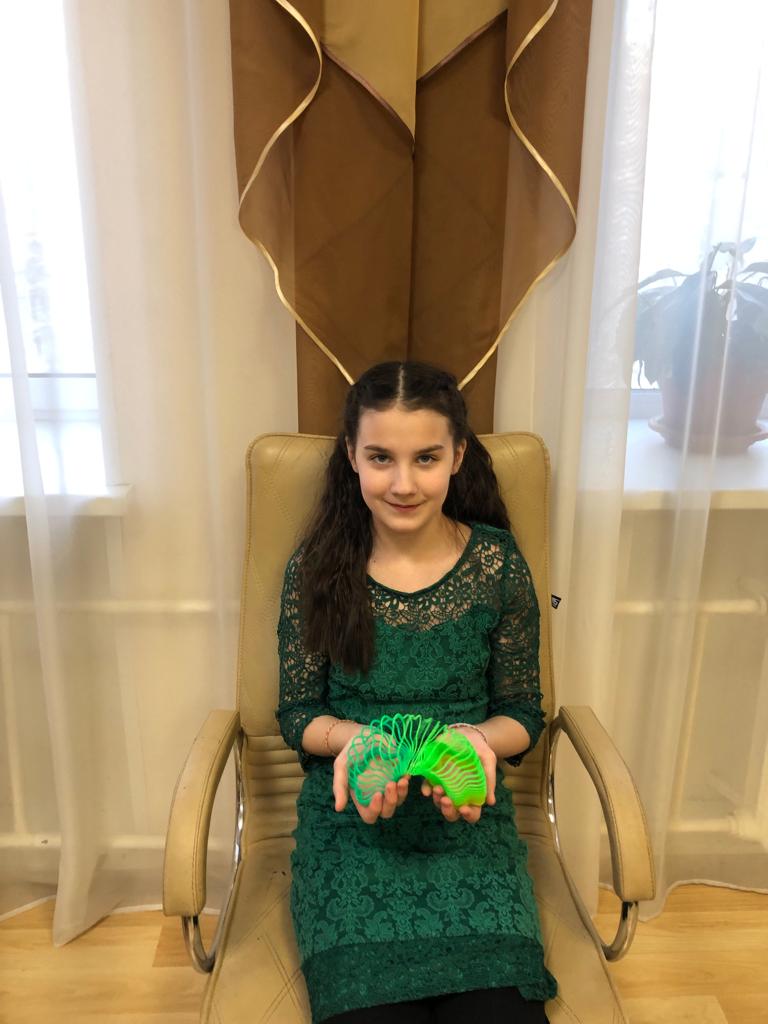  Эльвира  Б.    2011 г.р.Цвет волос – темныйЦвет глаз – серыйОтзывчивая, дружелюбная. коммуникабельная Форма устройства – опека, усыновлениеБратья, сестры – есть сестры, брат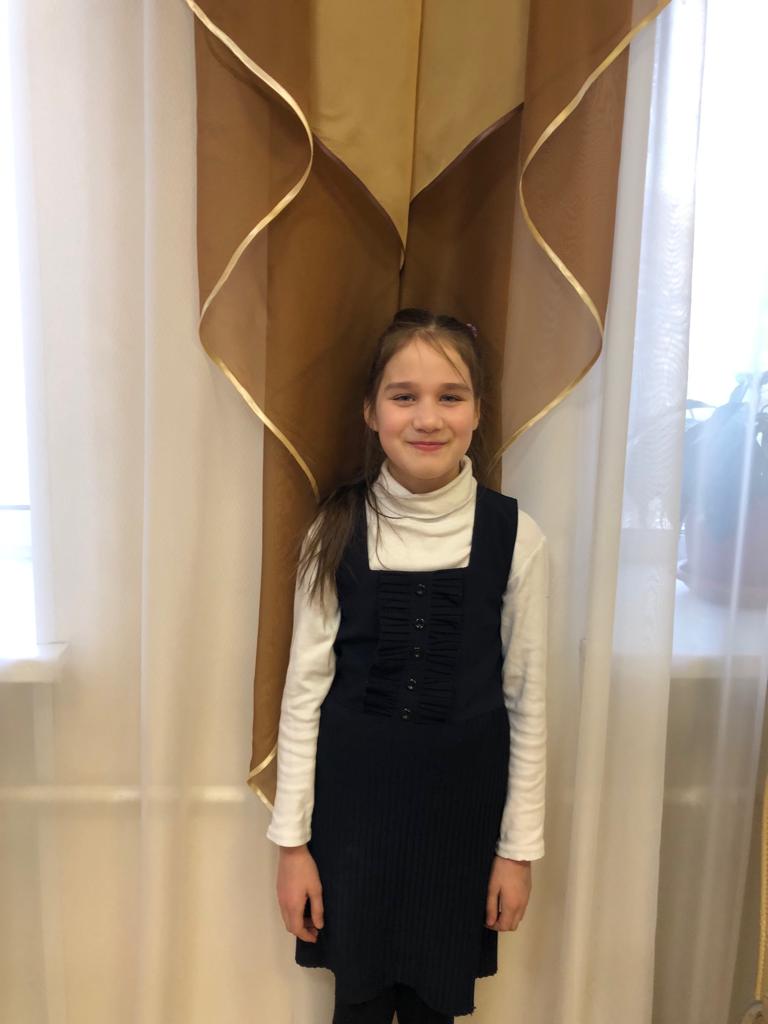 Злата Б.  2012 г.р.Цвет волос – темныеЦвет глаз – серые Злата легко идет на контакт, добрая, активная.Форма устройства – опека, усыновлениеБратья, сестры – есть сестры, брат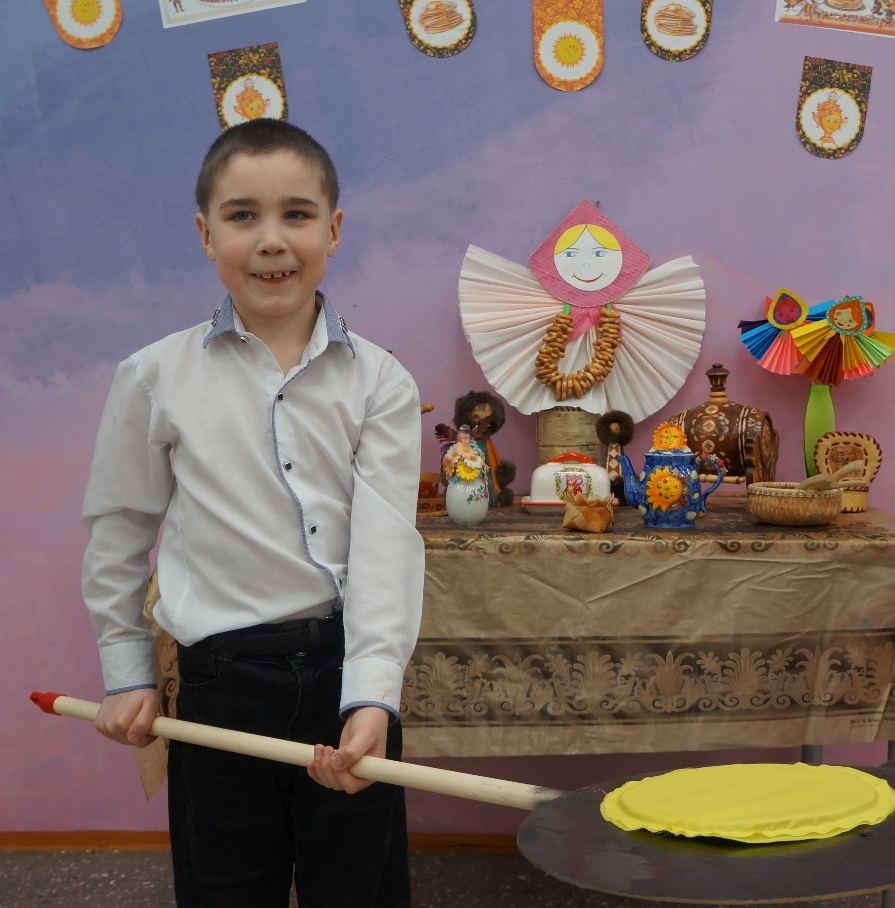  Сергей Б.  2013 г.р.Цвет волос – темныеЦвет глаз – серые Сергей доброжелательный, отзывчивый, общительный, внимательный, вежливый мальчик. Легко устанавливает контакт с окружающими, проявляет активность в общении.Форма устройства – опека, усыновлениеБратья, сестры – есть сестры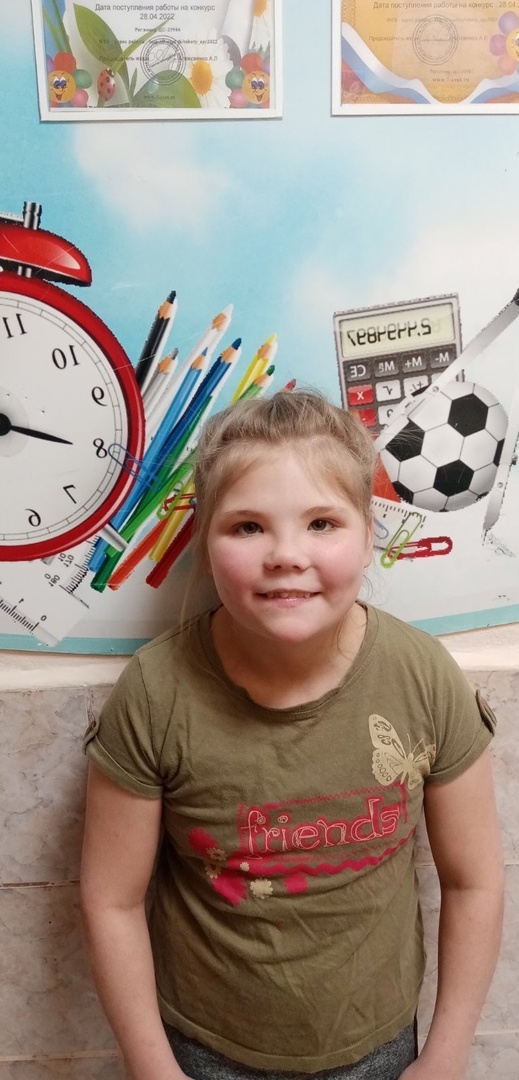 Анна П.  2011 г.р.Цвет волос – светло-русыеЦвет глаз – зеленые Аня добрая, отзывчивая, активная, коммуникабельная.Форма устройства – опека, усыновлениеБратья, сестры – отсутствуют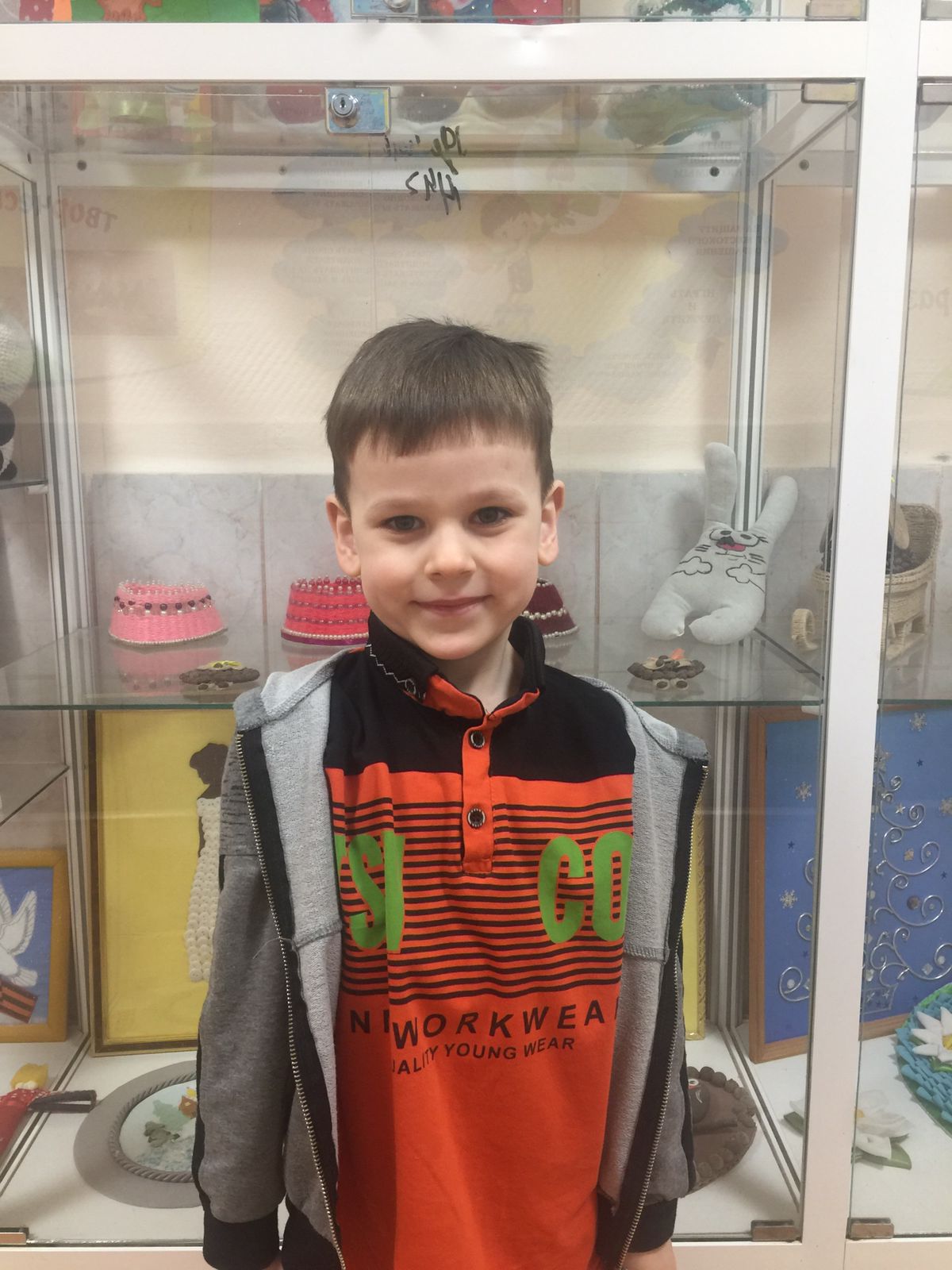 Кирилл К. 2017Цвет волос – русыеЦвет глаз – серые Кирилл общительный, дружелюбный, вежливый.Форма устройства – опека, усыновлениеБратья, сестры – есть  брат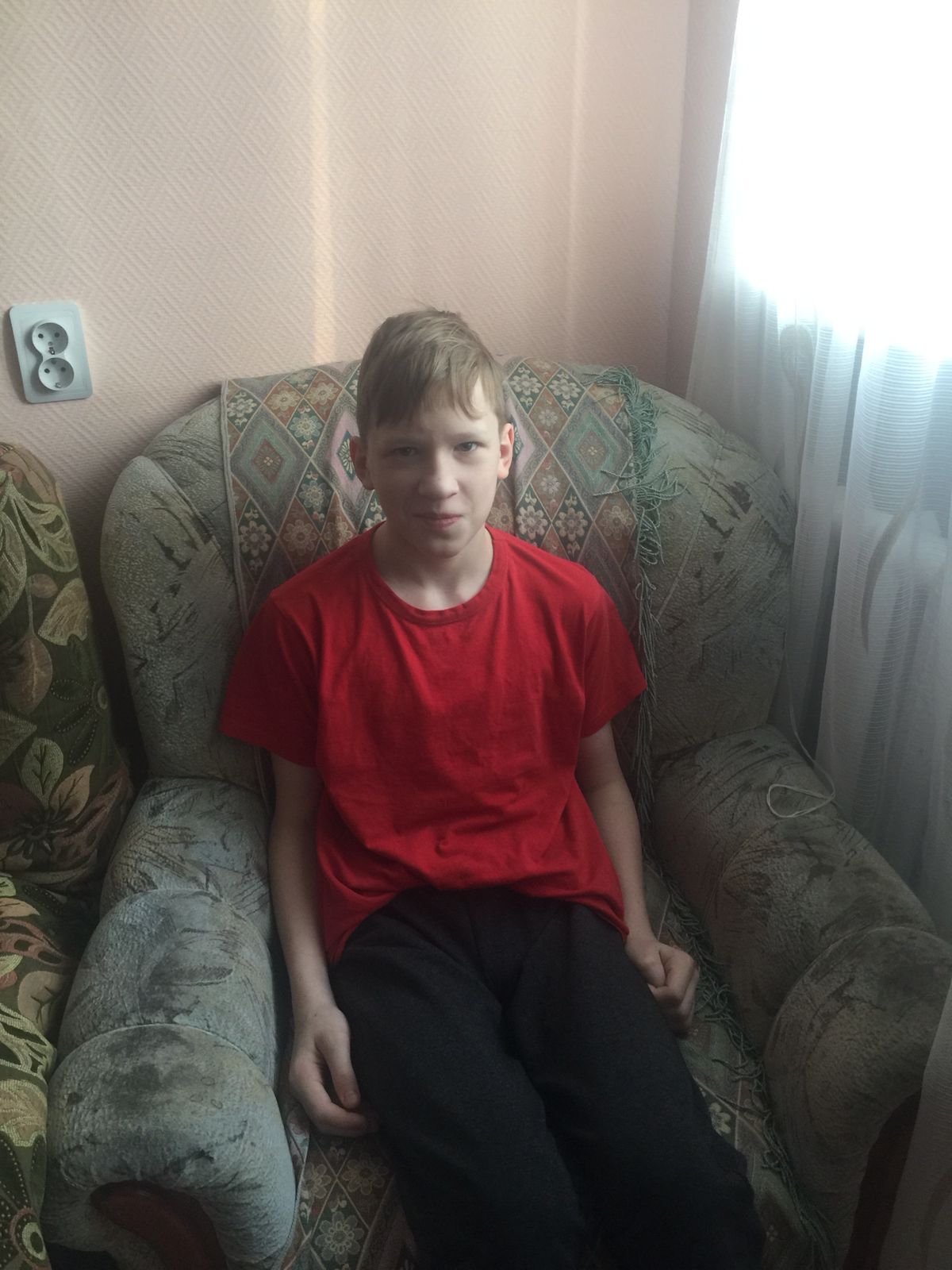 Семен Е. 2010Цвет волос – светлыеЦвет глаз – серые Скромный, общительный, легко идет на контакт.  Форма устройства – опека, усыновлениеБратья, сестры – есть брат, сестры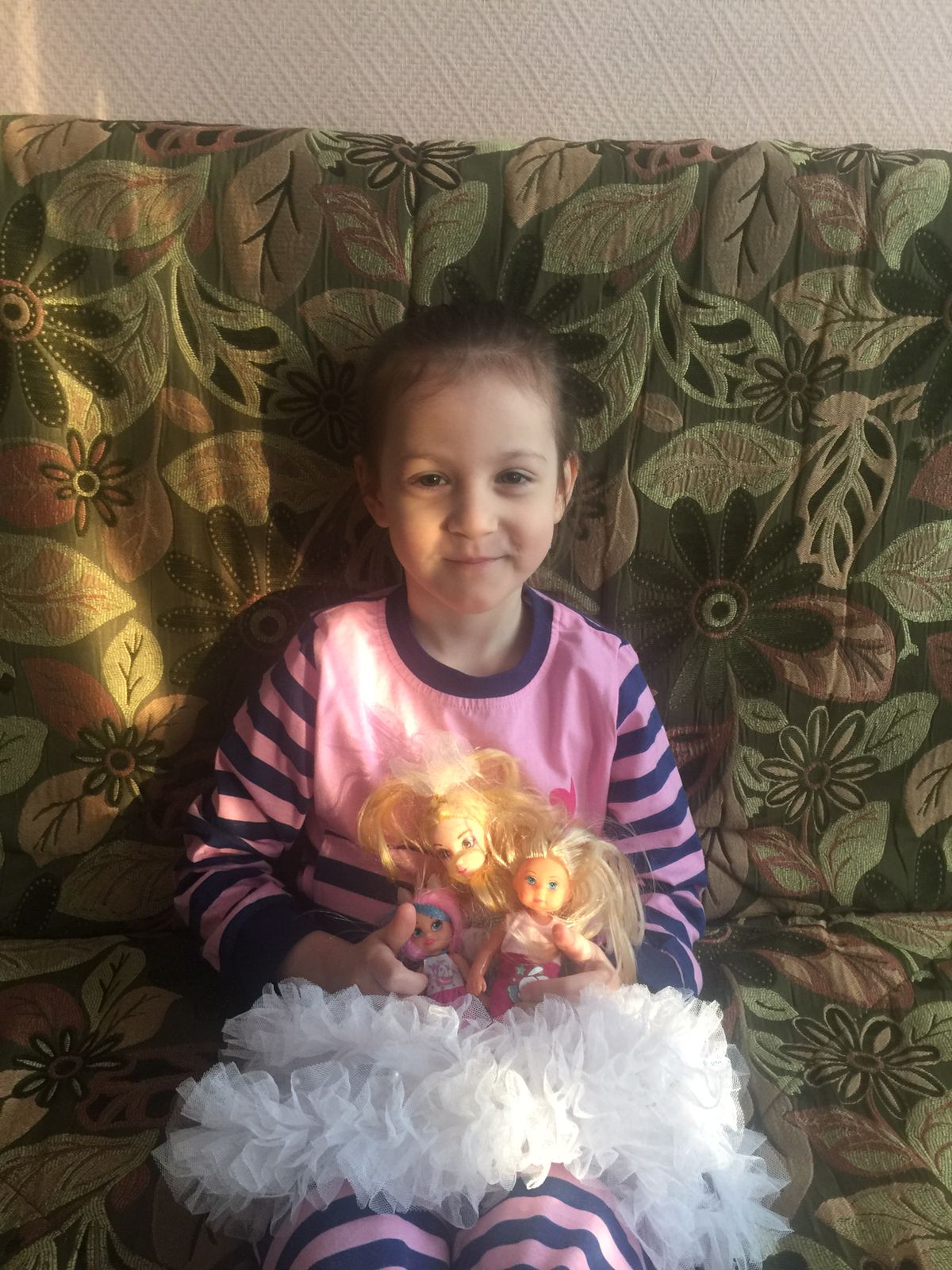 Анна К. 2017 г.р.Цвет волос – светлыеЦвет глаз – серые Доброжелательная, жизнерадостная, коммуникабельнаяФорма устройства – опека, усыновлениеБратья, сестры – есть братья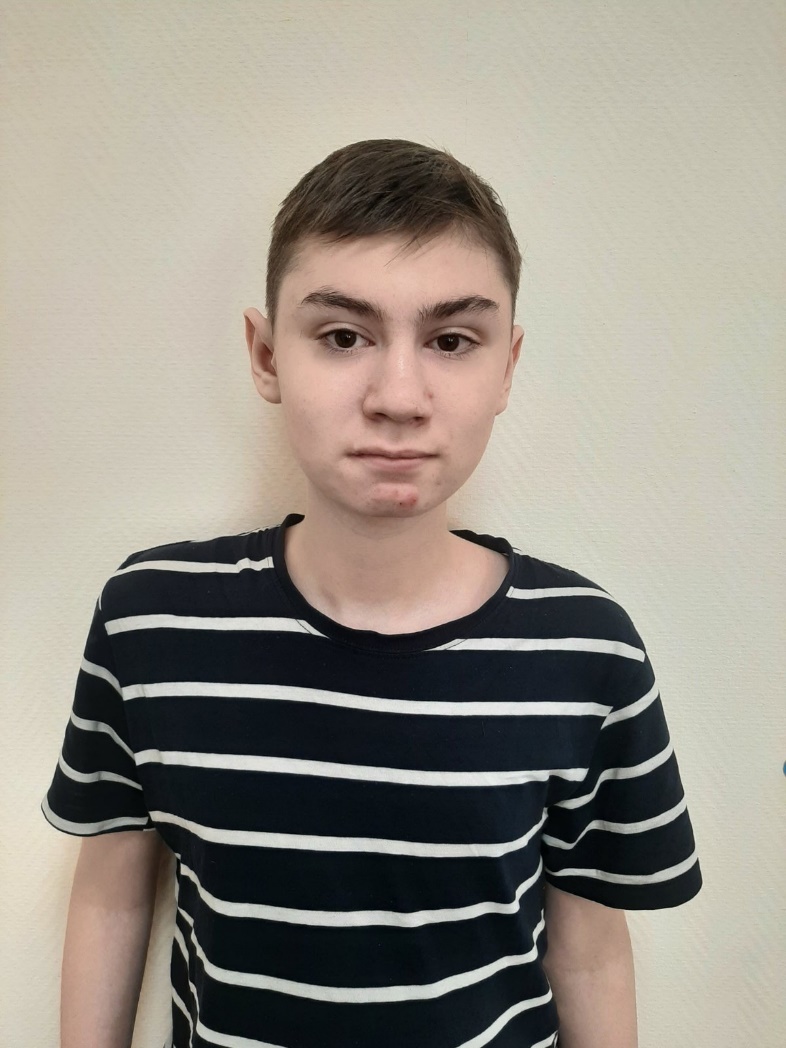 Максим И. 2008 г.р.Цвет волос – русыеЦвет глаз – карие Максим  скромный,  доброжелательныйФорма устройства – опека, усыновлениеБратья, сестры – отсутствуют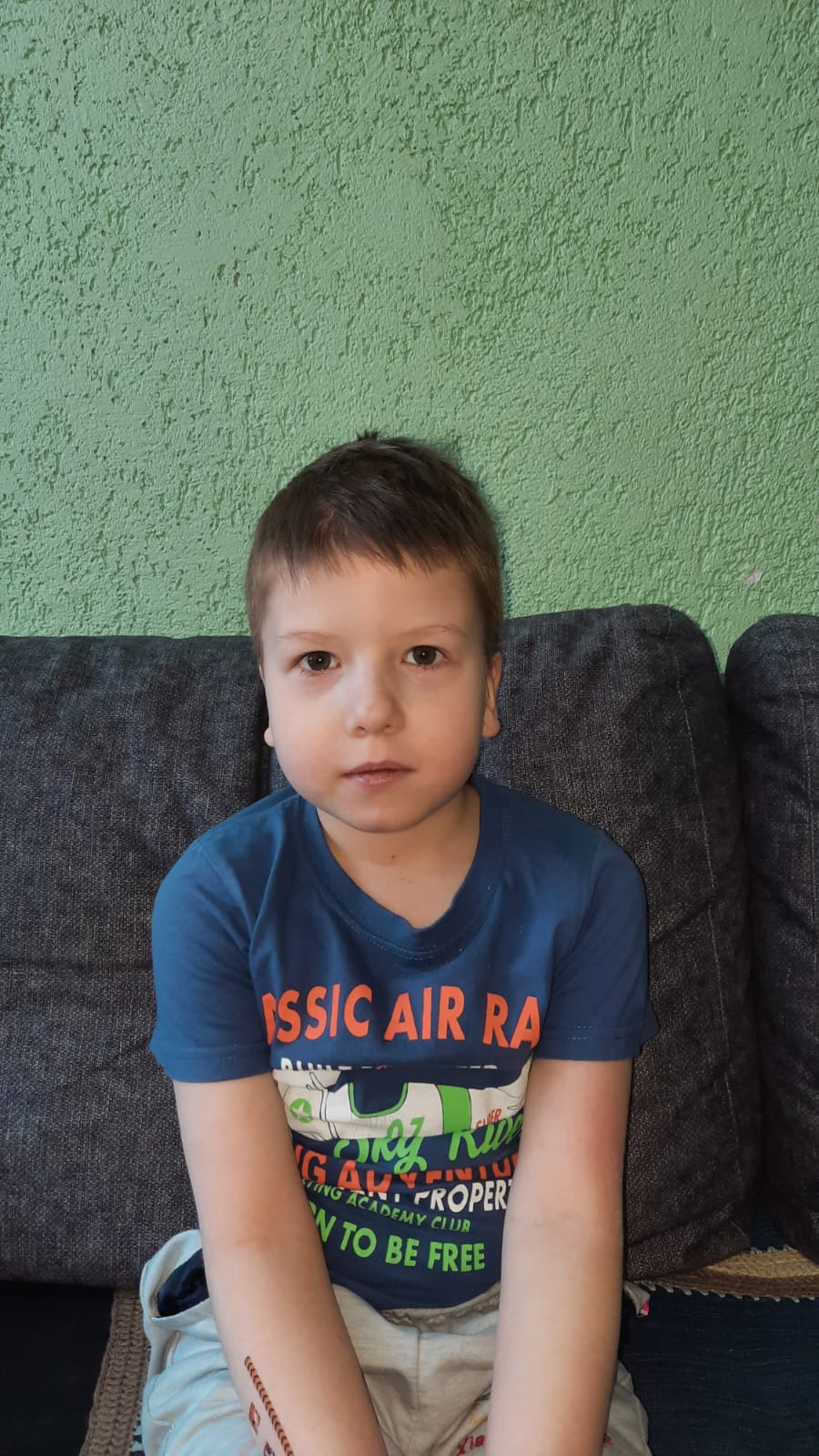 Артем Б. 2015 г.р.Цвет волос – светло-русыеЦвет глаз – карие Жизнерадостный, улыбчивый, любознательный.  На контакт со взрослыми и детьми идет легко.Форма устройства – опека, усыновлениеБратья, сестры – отсутствуют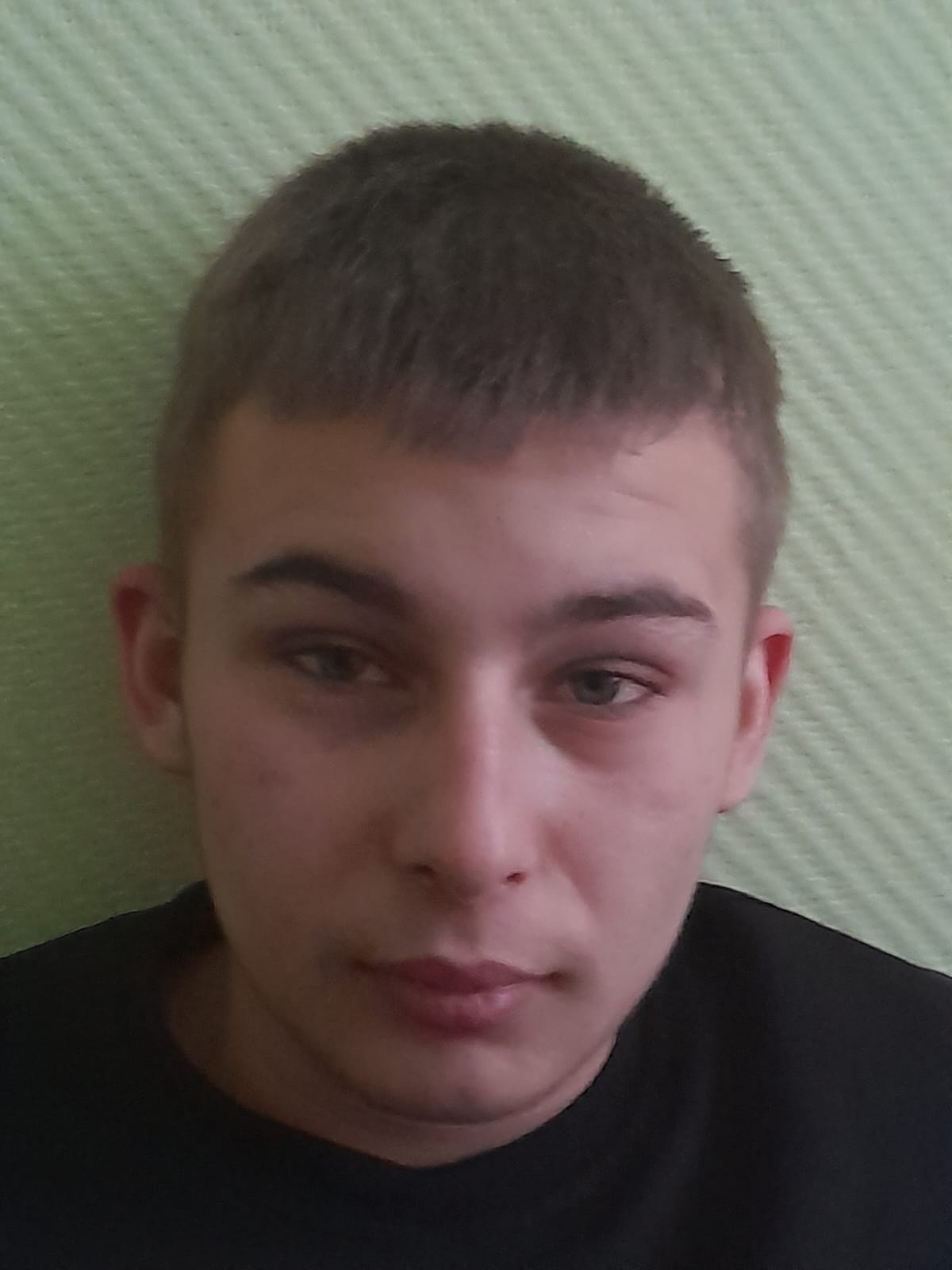 Артём А. 2007 г.р. Цвет волос – светло-русыеЦвет глаз – зеленые Артём общителен избирательно, с теми, кто вызывает доверие. Со взрослыми старается быть тактичным, соблюдает дистанцию. Вежлив. Физически развит.Форма устройства – опека, усыновлениеБратья, сестры – есть брат. 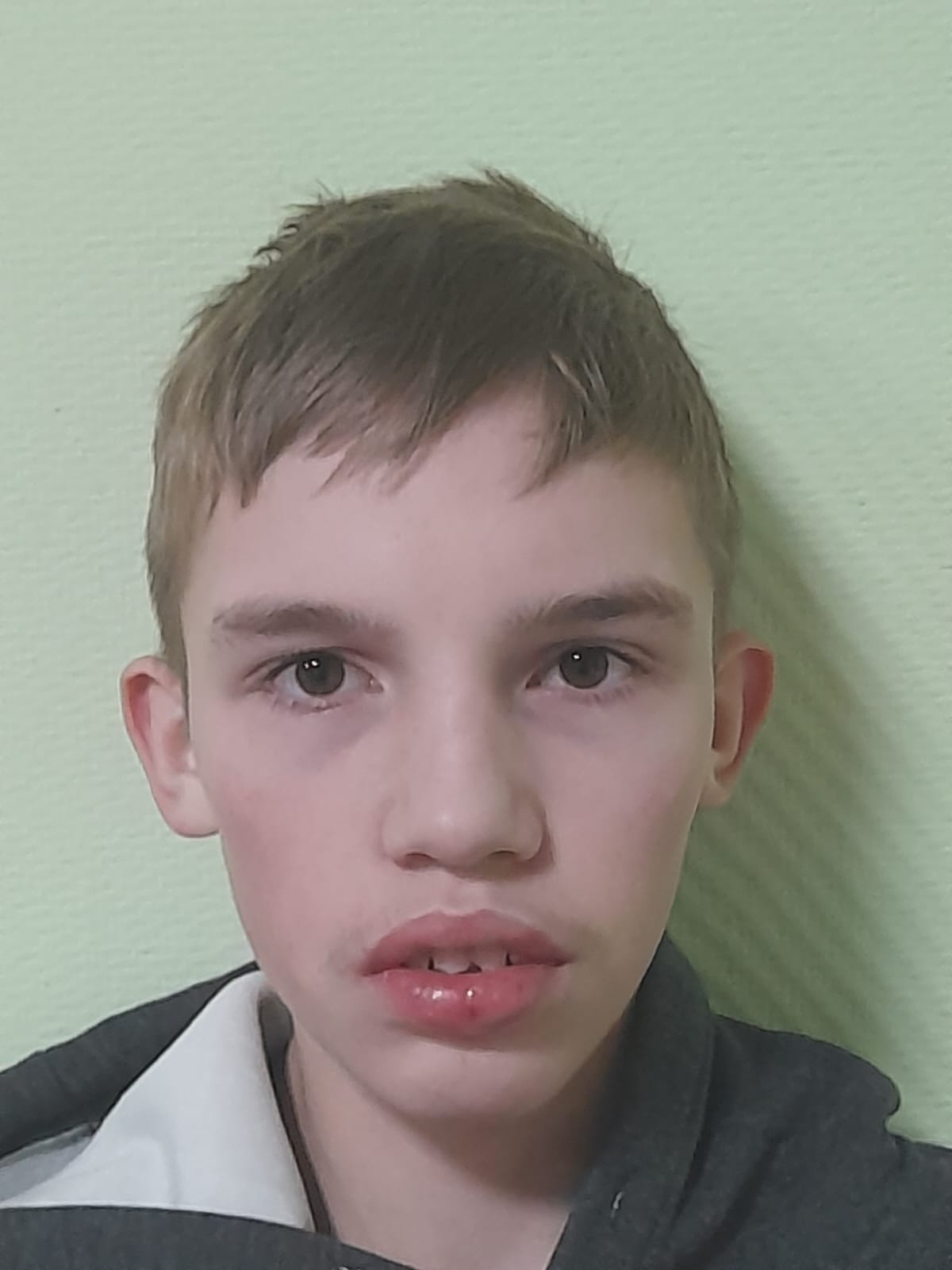 Ян А. 2008 г.р. Цвет волос – светло-русыеЦвет глаз – зеленые Ян общительный, коммуникабельный, доброжелательный, открытый, делится своими переживаниями. На просьбы и замечания реагирует адекватно. Умеет сочувствовать.Форма устройства – опека, усыновлениеБратья, сестры – есть брат. 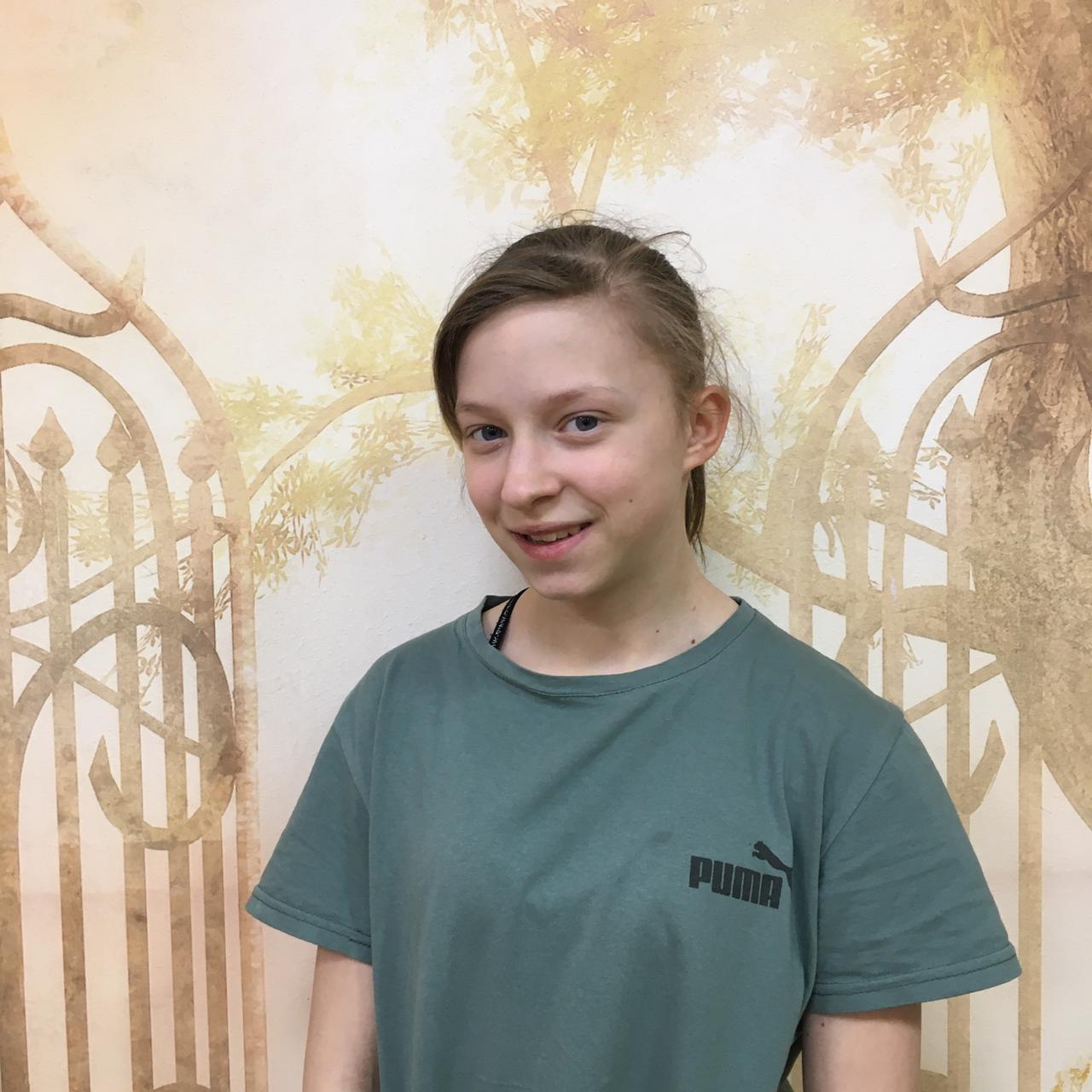  Алиса Т. 2009 г.р. Цвет волос – светло-русыеЦвет глаз – серые  Алиса активная, подвижная, любознательная, отзывчивая, коммуникабельная. Со взрослыми и детьми легко идет на контакт. Форма устройства – опека, усыновлениеБратья, сестры – есть сестра. 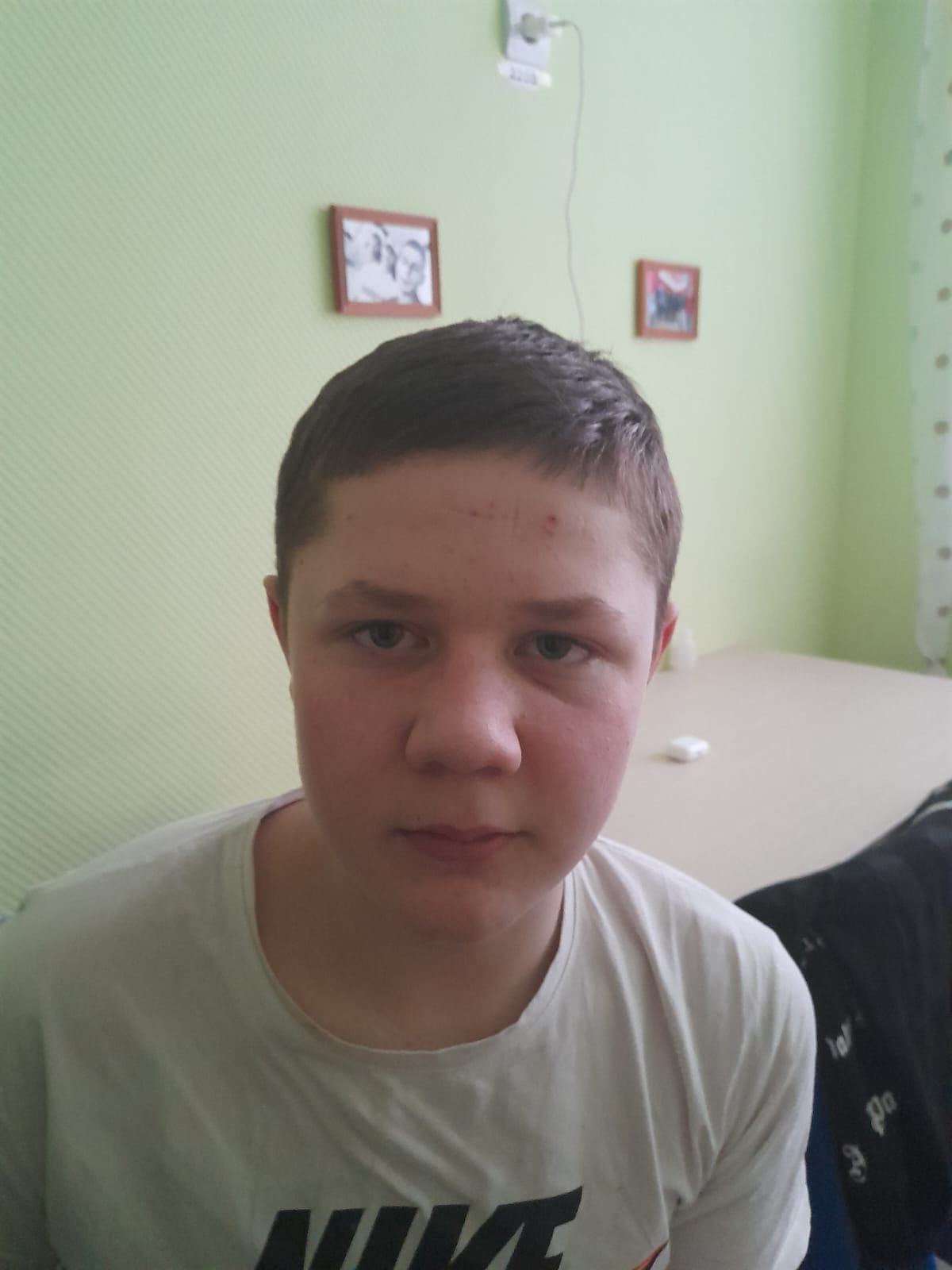 Юрий Т. 2006 г.р. Цвет волос – темно-русыеЦвет глаз – серые Юрий коммуникабельный, впечатлительный, легко идет на контакт. Форма устройства – опека, усыновлениеБратья, сестры – есть сестра и два брата. 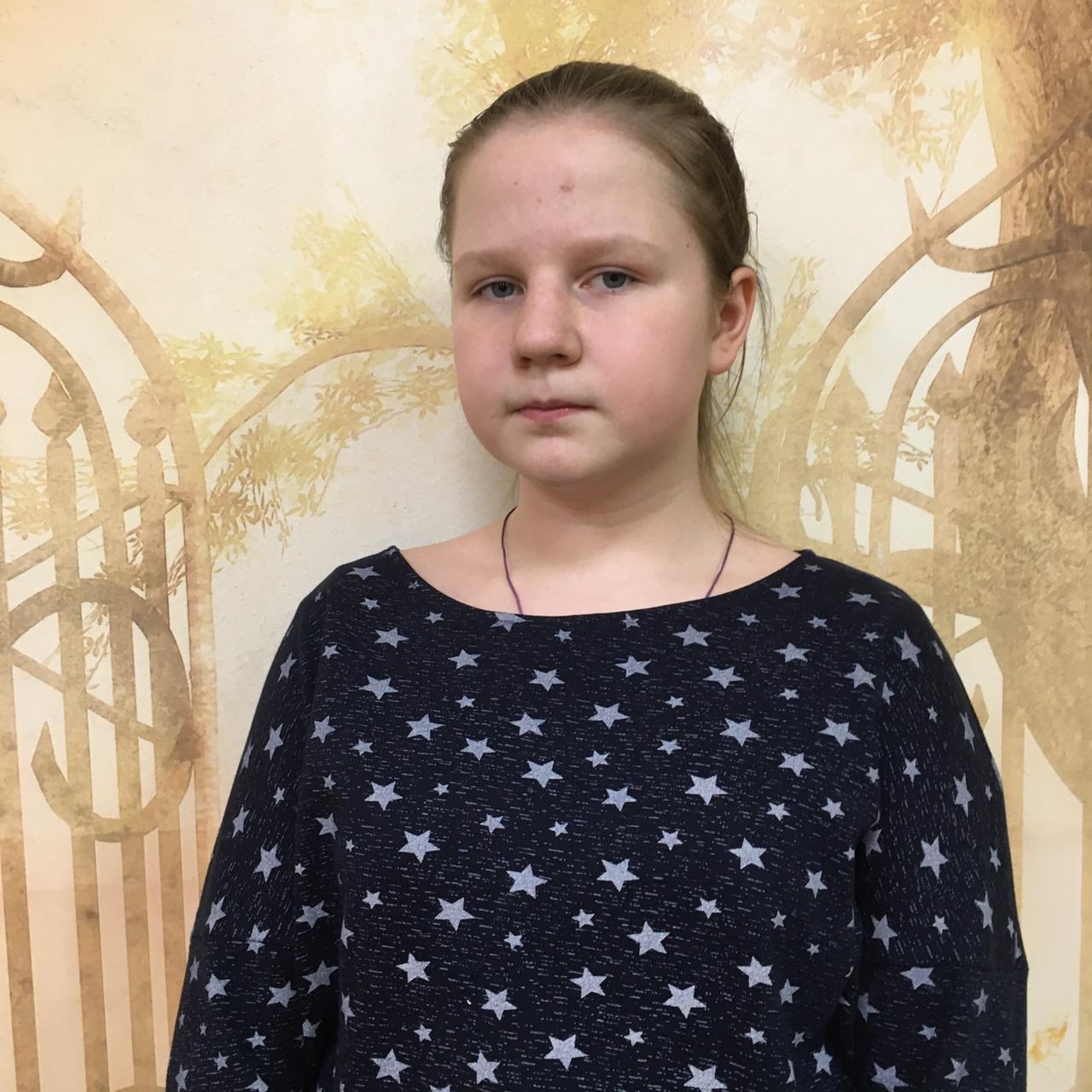  Дарья Б. 2009 г.р. Цвет волос – светло-русыеЦвет глаз – серыеДарья активна, инициативная, творческая личность. развивает в себе лидерские качества, ответственна. Легко вступает в контакт, в разговоре вежлива и тактична. Форма устройства – опека, усыновление.Братья, сестры – есть братья. 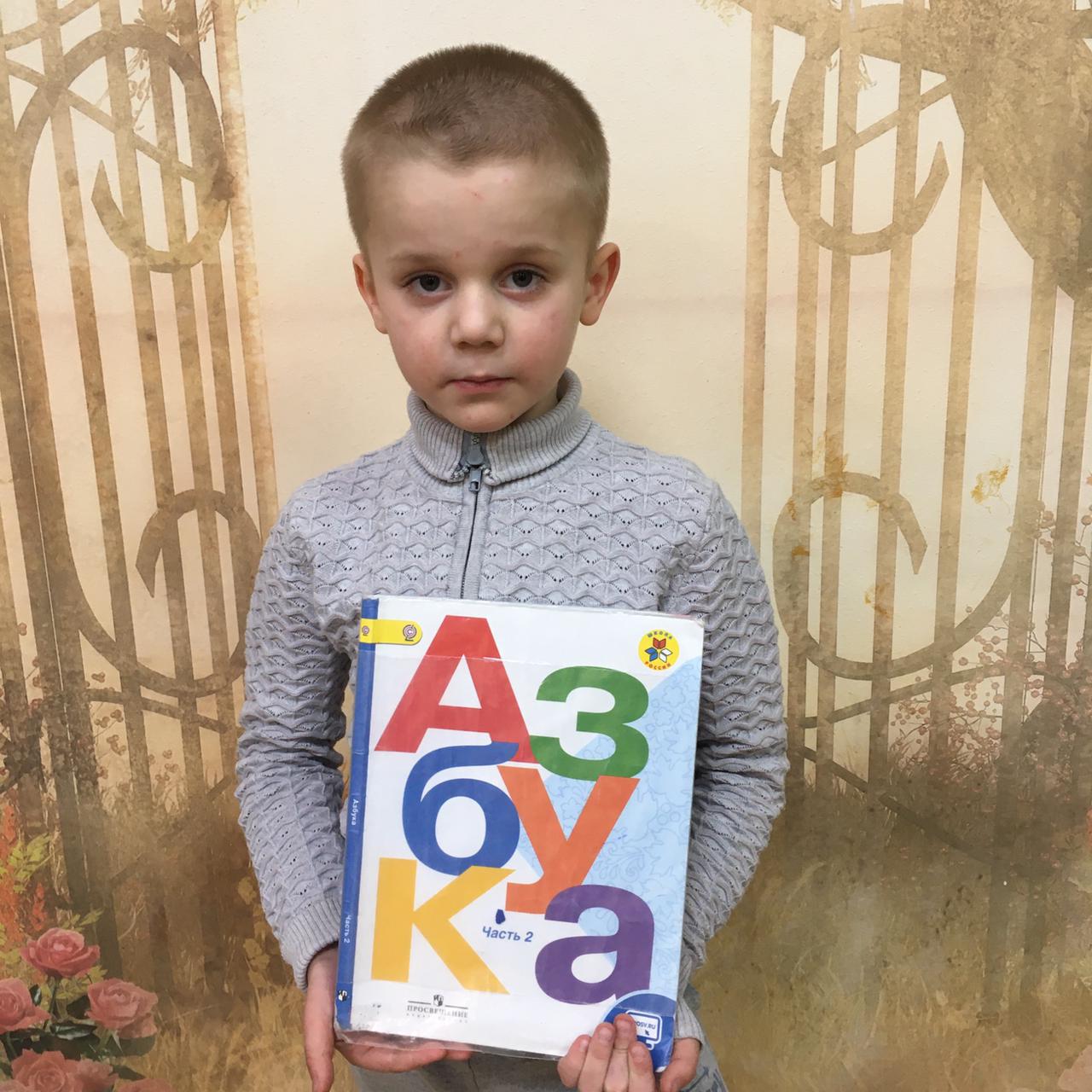 Данил Т.  2016 г.р. Цвет волос – темныеЦвет глаз – карие  Доброжелательный, любознательный, жизнерадостный, охотно идет на контакт. Любит помогать, просьбы взрослых выполняет с желанием.Форма устройства – опека, усыновлениеБратья, сестры – есть сестра и два брата. 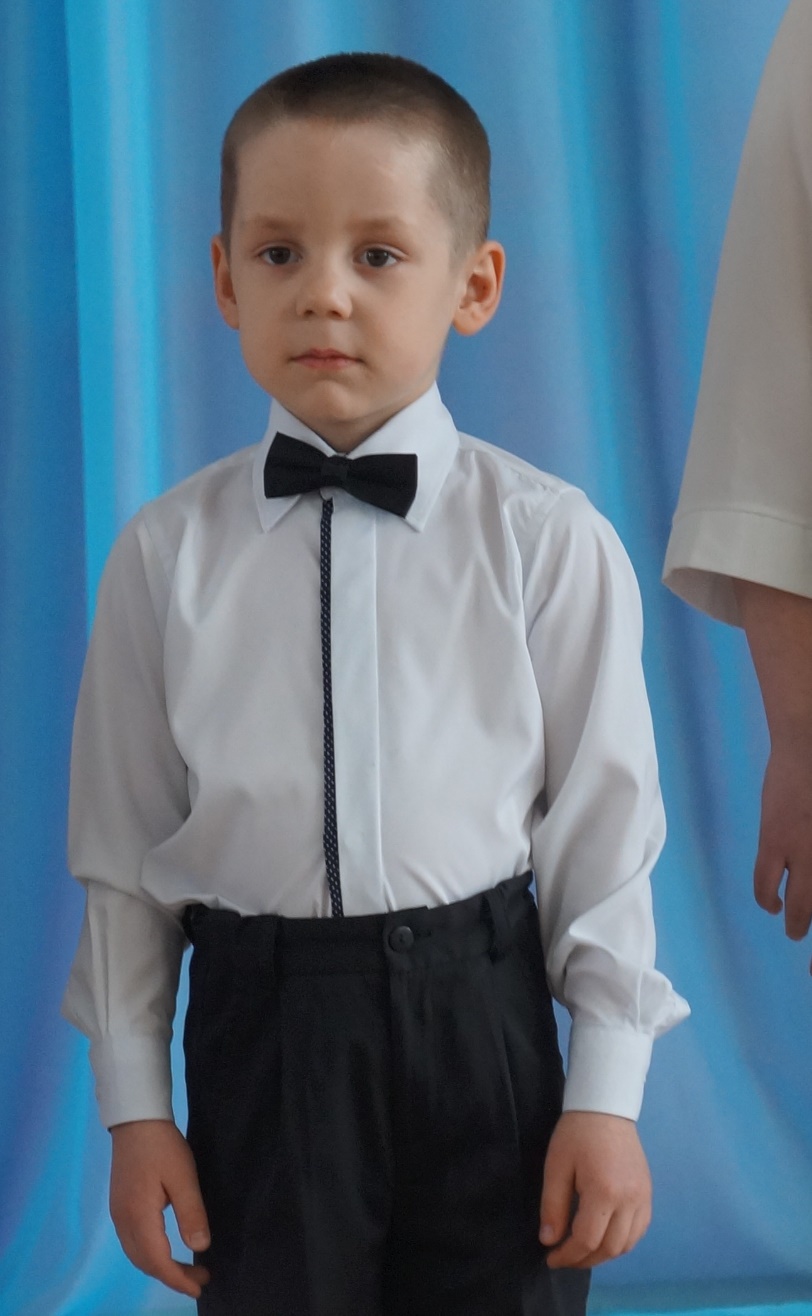 Егор Т. 2017 г.р.Цвет волос – темно-русыеЦвет глаз – серые Веселый, общительный мальчик. Охотно идет на контакт со взрослыми и детьми. Форма устройства – опека, усыновлениеБратья, сестры – есть сестра и два брата. 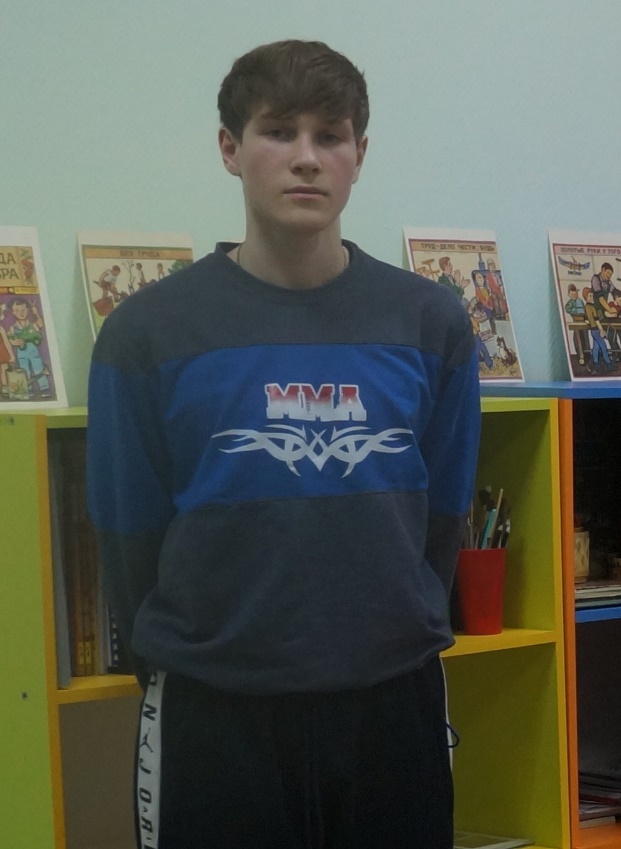 Михаил В., 2007 г.р.Цвет волос – светло-русыйЦвет глаз – серыйАктивный, доброжелательный, аккуратный, вежливыйФорма устройства – опека, усыновлениеБратья, сестры - отсутствуют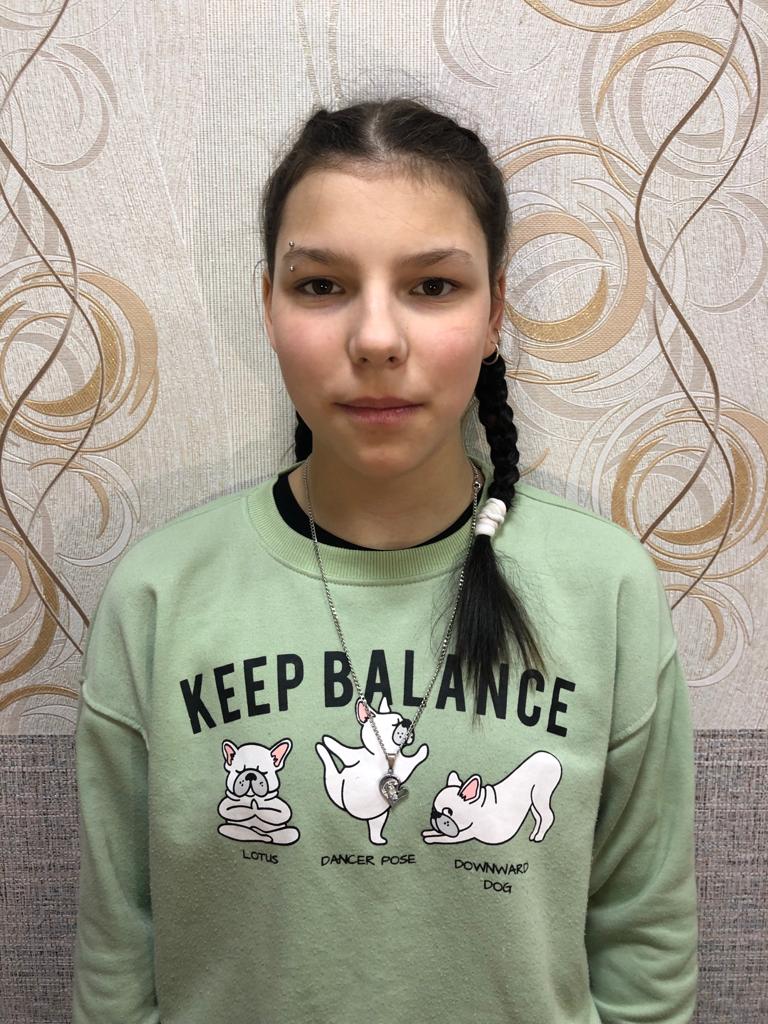 Виктория Х., 2008 г.р.Цвет волос – темно-русыйЦвет глаз – кариеАктивная, аккуратная, творческая личность.Форма устройства – опека, усыновлениеБратья, сестры – отсутствуют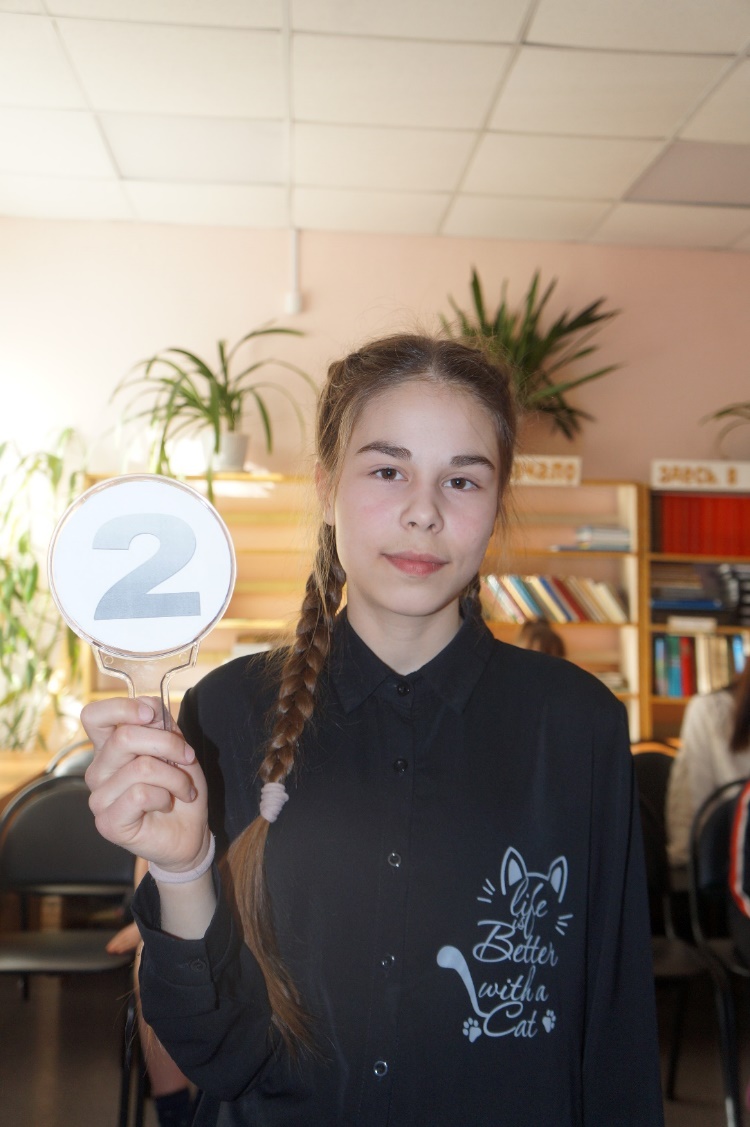 Алиса С., 2009 г.р.Цвет волос – темныйЦвет глаз – кариеАлиса тактичная, творческая, целеустремленная личность, всегда готова прийти на помощь. Форма устройства – опека, усыновлениеБратья, сестры – есть братья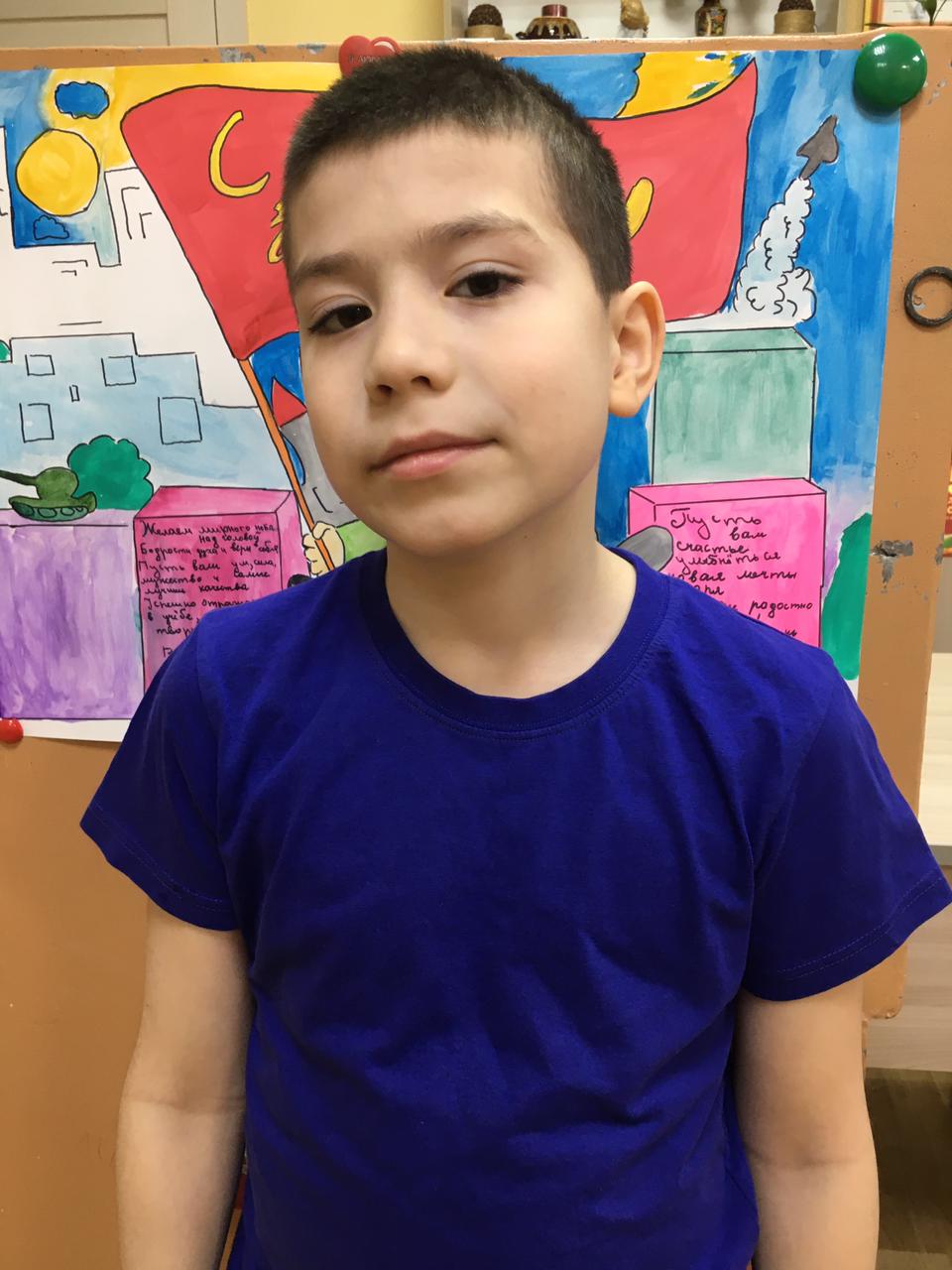 Никита С., 2014 г.р.Цвет волос – темныйЦвет глаз – кариеНикита активный, подвижный, коммуникабельный.Форма устройства – опека, усыновлениеБратья, сестры – есть брат и сестра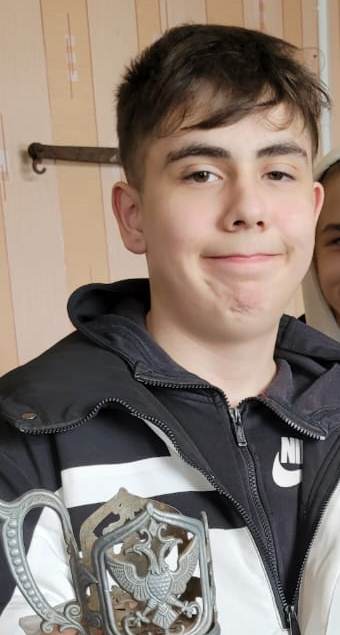 Владислав С., 2006 г.р.Цвет волос – темныйЦвет глаз – кариеОбщительный, любознательный, вежливый, интересуется компьютерными играми.Форма устройства – опека, усыновлениеБратья, сестры – есть брат и сестра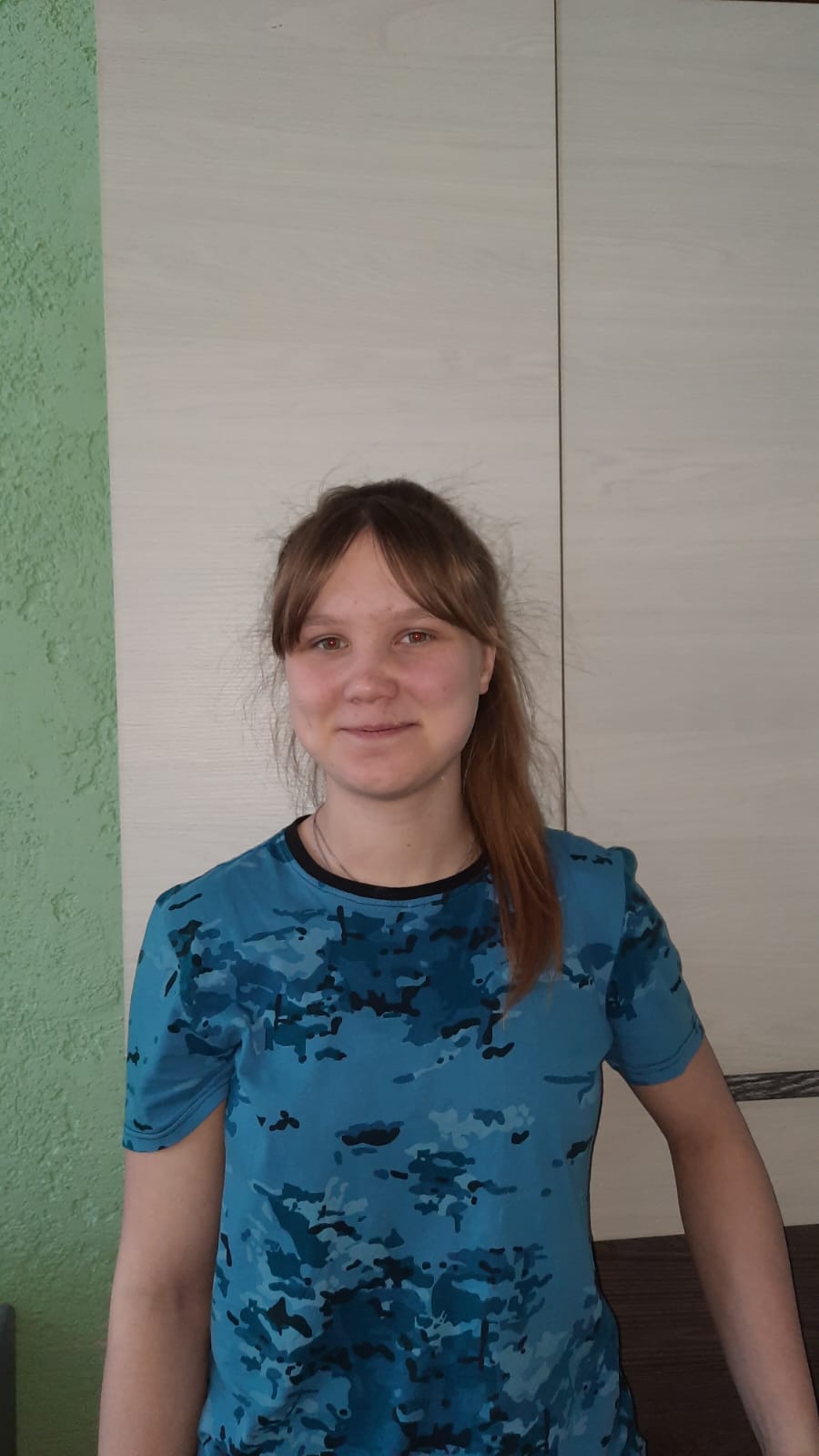 Вероника В., 2007 г.р.Цвет волос – русыйЦвет глаз – зеленыеДобрая, отзывчивая, открытая, подвижная, активная, не конфликтная. Форма устройства – опека, усыновлениеБратья, сестры – есть брат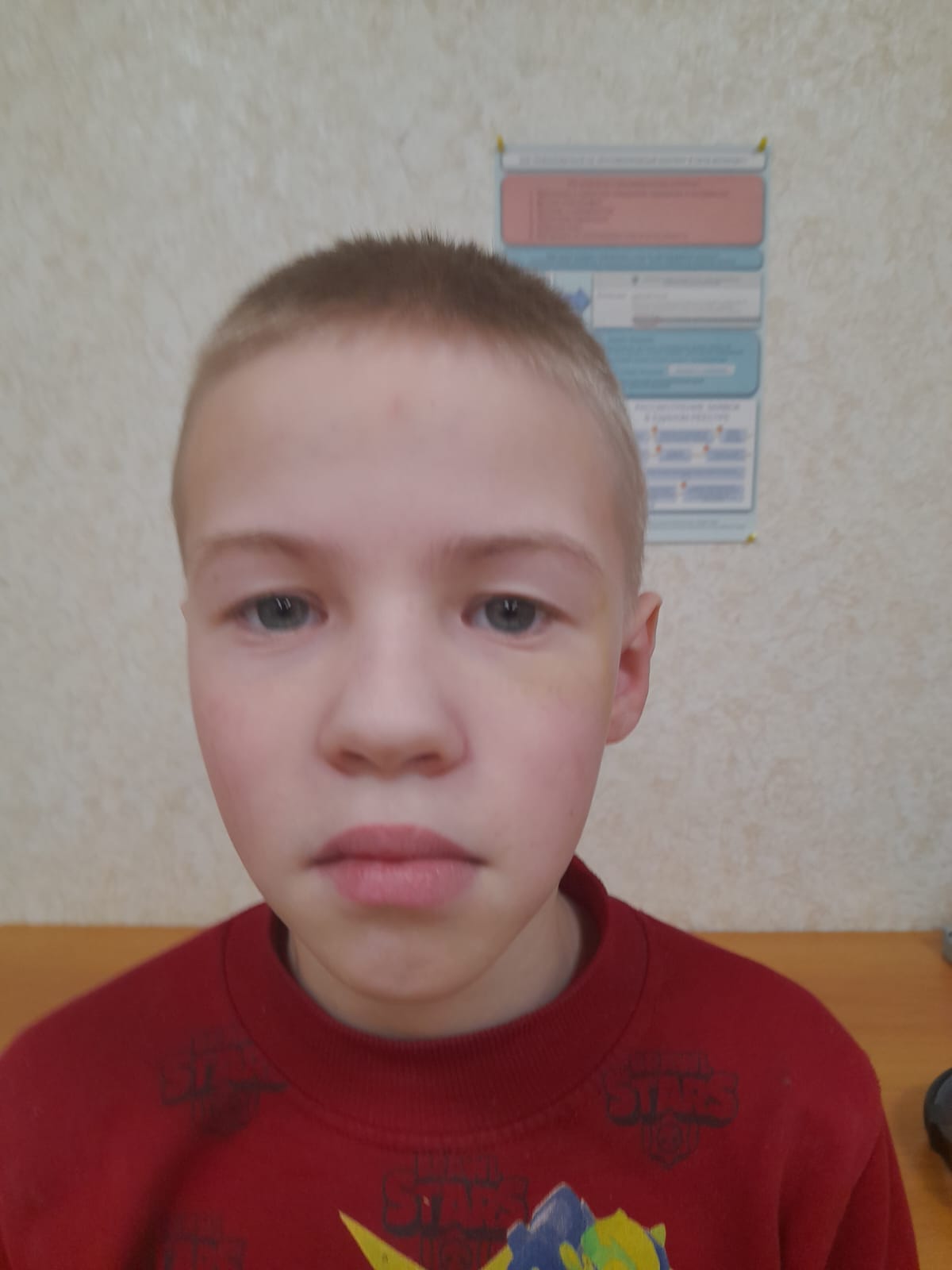 Дмитрий Д.  2012 г.р. Цвет волос – светлыеЦвет глаз – серыеДмитрий активный, трудолюбивый, впечатлительный.Форма устройства – опека, усыновлениеБратья, сестры – отсутствуют. 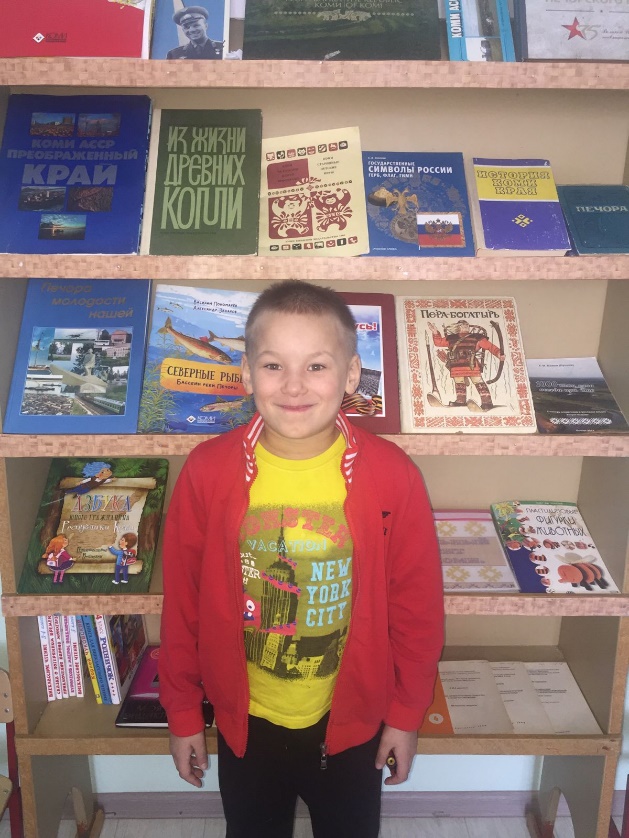 Иван Р.  2014 г.р. Цвет волос – светло-русыеЦвет глаз – карие Ваня общительный, отзывчивый и опрятный мальчик. На контакт со взрослыми и детьми идет легко.Форма устройства – опека, усыновлениеБратья, сестры – есть брат. 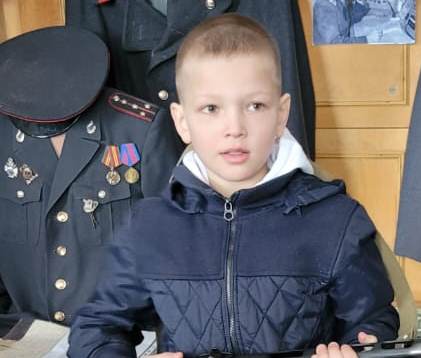 Дмитрий К. 2011 г.р.Цвет волос –светло-русыеЦвет глаз – карие Дмитрий импульсивный, любит фантазировать. Имеет лидерские качества. Форма устройства – опека, усыновлениеБратья, сестры –отсутствуют. 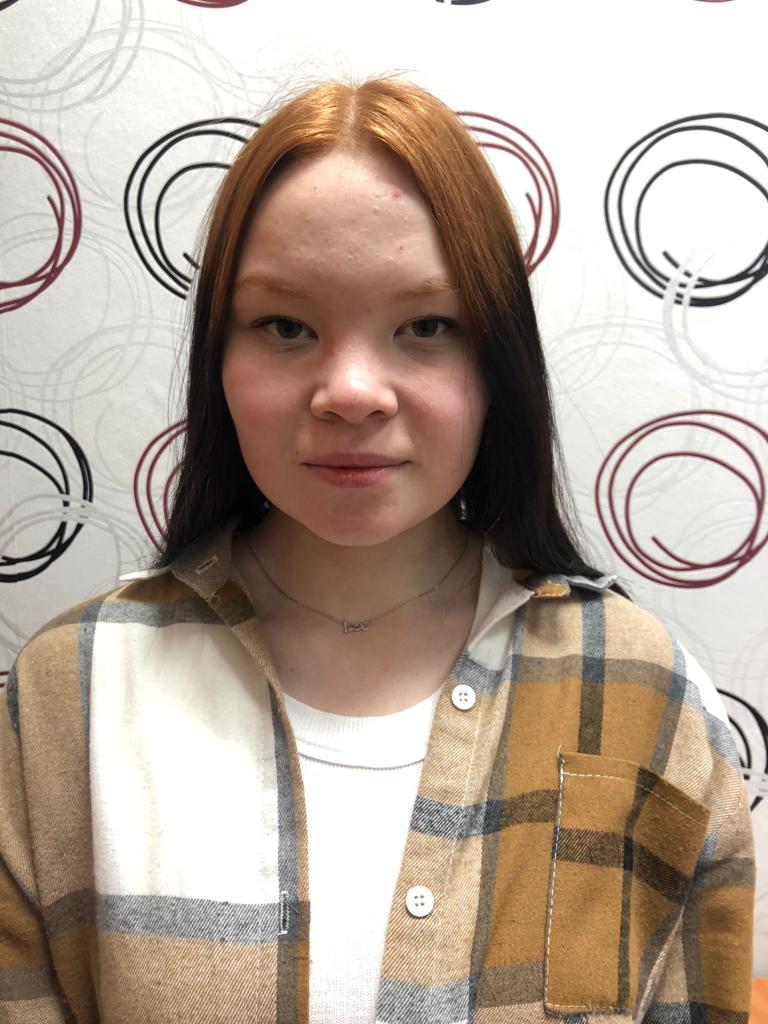 Аня Б. 2007 г.р. Цвет волос – темно-русыйЦвет глаз – серый Ирина общительная, дружелюбная. Форма устройства – опека, усыновлениеБратья, сестры – отсутствуют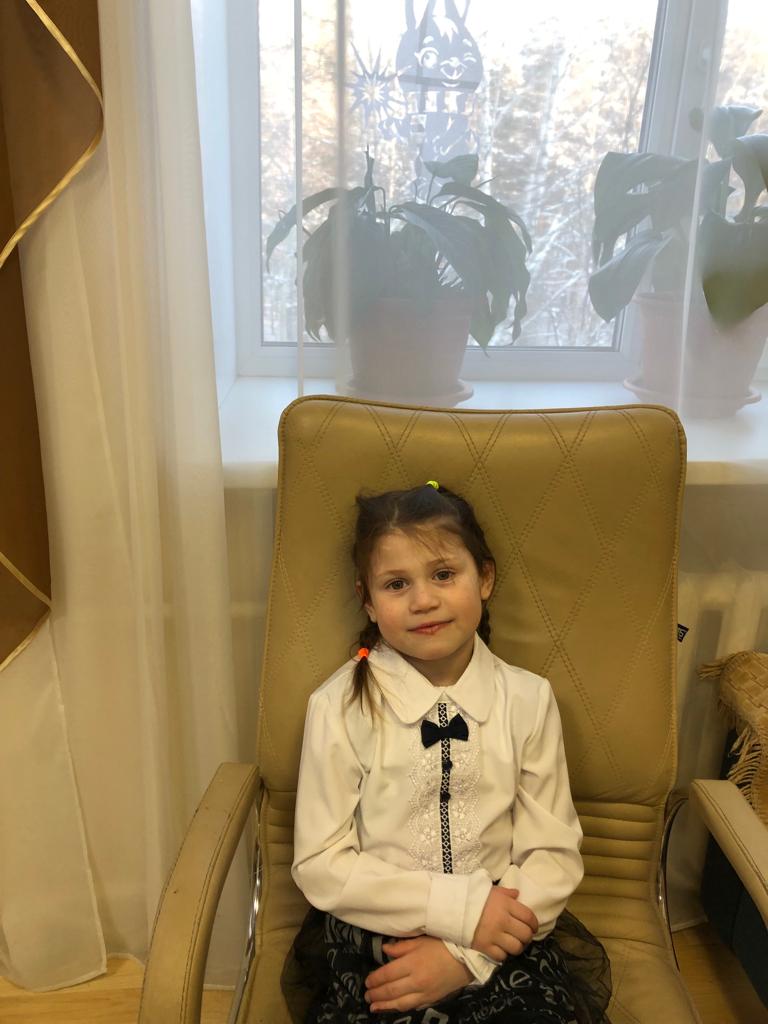 Екатерина З. 2016 г.р. Цвет волос – русыеЦвет глаз – серыеЕкатерина любознательная, коммуникабельная, активная, проявляет лидерские способности, стремится к самостоятельности.Форма устройства – опека, усыновлениеБратья, сестры – есть сестра. 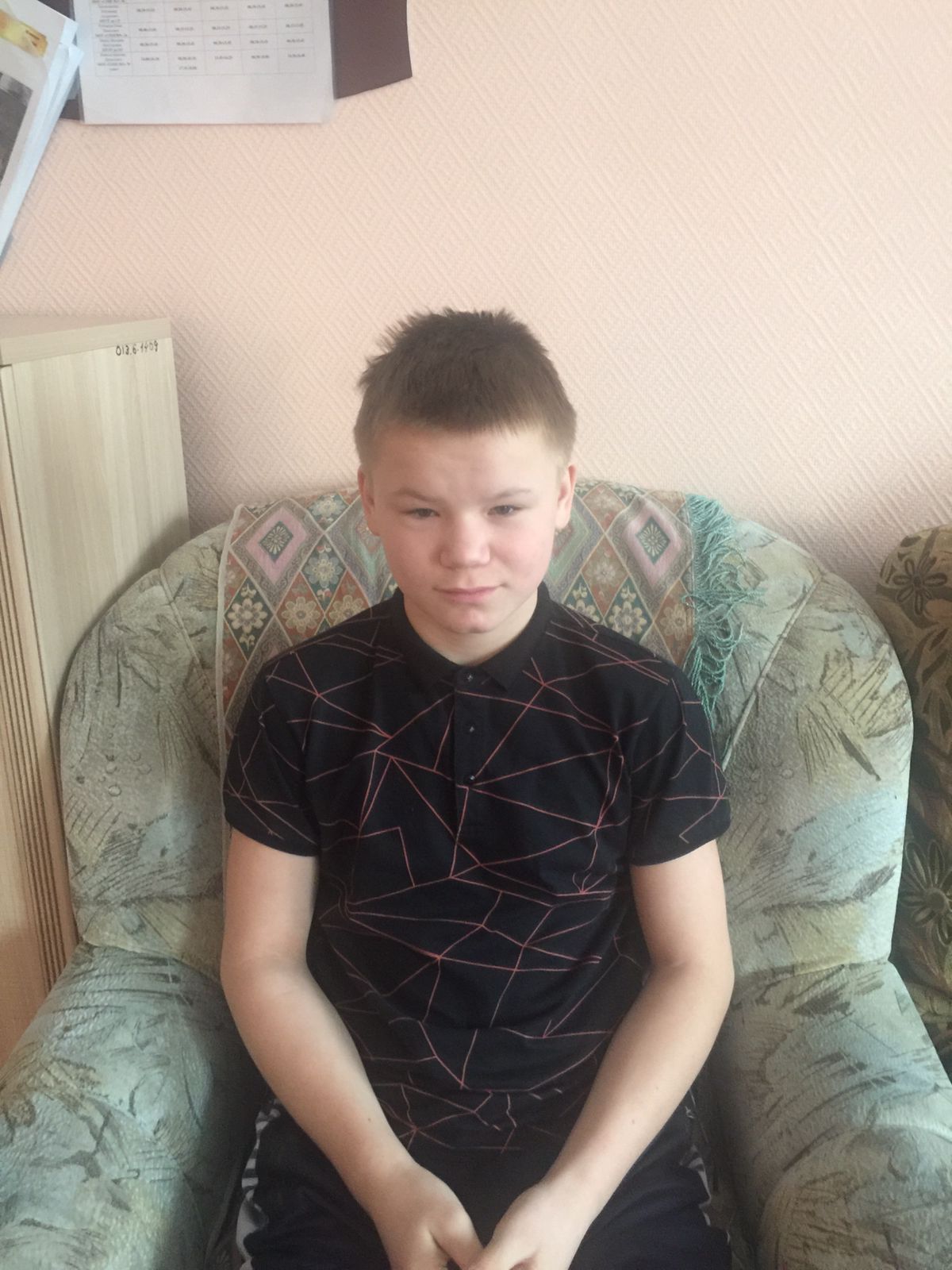 Дмитрий Р. 2010 г.р. Цвет волос – светло-серыеЦвет глаз – карие Дмитрий доброжелательный, общительный, активный и энергичный мальчик. Легко устанавливает контакт со взрослыми и с детьми. В общении всегда вежлив. Форма устройства – опека, усыновлениеБратья, сестры – есть брат. 